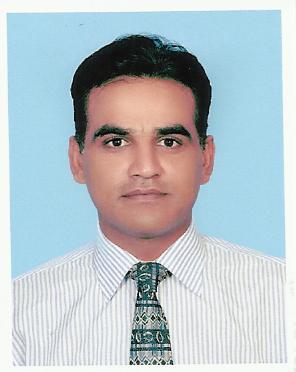 SUMMARYA Military background energetic, hardworking and high qualified Security professional  with 20 years’ (International) experience  in the field of security who has a proven track record of safeguarding a client’s property and assets against acts of theft, fire, flood and vandalism. Able to uphold good order on sites whilst working within a company’s procedural.ACCADEMIC QUALIFICATIONMasters in Criminology (Criminal justice)	:	Karachi University Pakistan.B.A, (Political science)				:	Sindh University Pakistan.F.S.C						:	Hyderabad Board.Matric						:	Hyderabad Board.Diploma of Associate Engineer.			:	Pakistan Air Force.PROFESSIONAL QUALIFICATIONS & COURSESBasic Fire Fighting and First Aid Course.	:		Pakistan Air Force.Disaster Management Course.			:		Pakistan Civil-Defense Karachi.Weapon operation Course.			:		Pakistan Air Force.Anza weapon system (Missile)			:		Pakistan Air Force.	KEY COMPETENCIES AND SKILLSComputer literate, able to use MS Office.Fluent in English, Urdu, Sindhi, Panjabi, Siraiki and Arabic languages.Driving car & bike. (Licensed) Excellent communication and interpersonal skills.Ability to write short reports and follow written instructions.Ability to use initiative and make quick decisions.Ability to work with technical equipment such as CCTV, Walk through gates and access control.Wide experience in patrolling, investigation, report making and access system.Ability to deal with all types of fire and Ability to give first aid.Trained in Missile firing, hand gun retention.EMPLOYMENT HISTORYSECURITY OFFICER (INVESTIGATIONS)CMS OPERATIONS.MAY 2016- OCTOBER 2016.Responsibilities:-To monitoring the cash vans and operation through CCTV cameras and other recording systems, to checks security guards randomly and produce written reports.To maintain the Security Operations Manual & duty rosters up to date. To provide administrative & supervisory support to the security Inspectors and security guards.To deliver security Training/ briefing and orientation to new staff members at the time of joining.To investigate cash shortages during ATM cassettes refilling process.To assist the Director security.Visit physically during replenishment process.To monitor CMC area through CCTV.Weekly checking the trash bags of CMC and ATM areas.MANAGER SECURITY (OPERATIONS)FANGS SECURITY (Pvt) Ltd, KARACHI, PAKISTAN.MAY 2012- To February 2016.Responsibilities:-To manage and provide effective leadership to the security team and ensure that Resources are appropriately and efficiently allocated to key areas of work and those Priorities are always covered adequately.To maintain the Security Operations Manual & duty rosters up to date. To assist the CEO in implementing security protocols & undertaking various tasks in accordance with the ‘Mandatory Requirements’ of the Security Policy Framework Document, including undertaking; security surveys, security risk assessments, drafting relevant policies and procedures and compiling security reports.To provide administrative & supervisory support to the security officers and security guards.To attend the clients and to facilitate them.To Monitoring the CCTV cameras and other recording systems, to checks security guards randomly and produce written reports.To Coordinate and liaising with the emergency services, police, ambulance and fire service to resolve issues and maintain security and service.To deliver security Training/ briefing and orientation to new staff members at the time of joining.To create a safe and comfortable working environment for employees and visitors.To respond quickly in emergency situations as they arise.To manage and control all requests for annual and flexi leave, and make sure that there is adequate cover to maintain services at all times.SECURITY OFFICERCHURCH WORLD SERVICES-PAKISTAN/AFGHANISTAN(INGO)March 2011 – May 2012.Responsibilities:-Responsible for being the main point of contact in the event of any emergency or security incidents that occur in the field.Creating a safe and comfortable working environment for employees and visitors.Directing emergency vehicles and other traffic if a major incident occurs.Responding to emergency situations as they arise.Preventing and detecting offences and producing written reports.Monitoring and operating CCTV cameras and other recording systems.Undertaking investigations into reports of offences.Collecting statements and evidence in reported allegations.Accurately updating the Staff through emails and sms.To liaison with police and Govt. authorities for effective security arrangements of foreign visitors/ donor’s delegations.To deliver security briefing/ orientation to new staff members on joining the organization.To attend UNDSS, at provincial level and INGO’S security forum meetings. Impart security instructions to guards for efficient performance of duties as and when required.To visit organization locations in Sindh for security rounds and formulate procedures for improvement of premises security.To seek updates of area security and advice Location manager on security related issues.Introduce and implement effective policy and procedures to ensure safety and security of site and personnel.To maintain fire extinguishers and emergency First aid kit, Site security of the office and staff houses.AIRMAN (Guard commander/ ground signals operator)PAKISTAN AIR FORCEJuly 1996- May 2009.Responsibilities:-Duties with Air force Police as a Provost.To checks security guards in Operational and Technical areas and ensure a smooth working in progress.Provided officials with escort services. Duties as a Dett` Commander at PAF dett Gilgit.PERSONALSmart, well groomed and confident & having a professional attitude.Honest, mature and responsible attitude to work, Possessing a friendly, approachable personality.Have a full 18 year checkable history, Can pass a personal identity and credit check & medically and physically fit.PERSONAL INFORMATIONSFathers Name		:		Ali Nawaz Bhatti.Date of Birth		:		10th January, 1977Religion		:		Islam.Nationality		:		Pakistani.Marital status		:		Married.Domicile PRC		:		Karachi (East).REFERENCEWill be provided on request.AAMIR NAWAZ BHATTI – CV No 1943718To interview this candidate, please send your company name, vacancy and salary offered details along with this or other CV Reference Numbers that you may have short listed from http://www.gulfjobseeker.com/employer/cvdatabasepaid.php addressing to HR Consultant on cvcontacts@gulfjobseekers.comWe will contact the candidates to ensure their availability for your vacancy and send you our service HR Consulting Fees quotation for your approval. Whatsapp +971504753686______________________________________